Program Application Form (#3-346B-01)Employee Learning & Development – Tuition ReimbursementThis application must be completed and approved in advance of commencing a program for which financial support is being requested. Employee InformationProgram InformationAre you eligible for any alternative source(s) of tuition support?  If yes, please provide details, including amount, below. Course InformationList the courses comprising the program, and the estimated completion date for each one. If your program consists of electives, please indicate "elective" in the first column. Include a brochure/program outline.How does this program align with Fleming’s Strategic Plan?Describe how you intend to use the program in your work and the value to be created.  How will Fleming College and/or Fleming students benefit?manager RecommendationManager Recommendation:  In what ways does this program support the employee’s professional development? How will Fleming College and/or Fleming students benefit?I  understand that if this Program Application is for a diploma or degree, I am required to attend an upcoming SMT meeting to present the Application and discuss my reasons for supporting it. manager’s Manager recommendationManager’s Manager Recommendation:  Comments:Senior Management team member recommendationSenior Management Team Member Recommendation: Comments: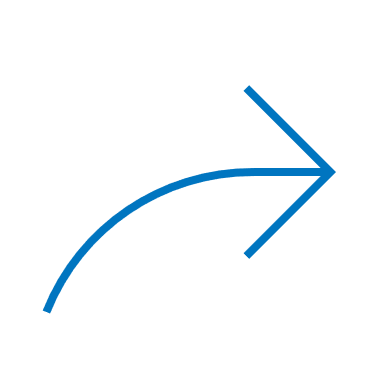 If the application is supported and for a certificate program, the final section of this form (SMT Decision) is to be completed by the Senior Management Team Member and then sent to PD@flemingcolleg.ca to be added to the employee’s file. If the application is supported and for a diploma or degree program, the Senior Management Team Member must send this Program Application form to PD@flemingcollege.ca.  It will then go to the full SMT for review and the VP, OEHR will complete the final section of the form (SMT Decision), based on the outcome of the SMT discussion.senior management team DecisionThis section is to be completed by the Senior Management Team Member or the Vice President, Organizational Effectiveness & Human Resources, as applicable.Employee NameEmployee IDEmployee GroupJob TypeJob TitleDepartment / School CampusProgram NameAccredited Institution (Attach evidence of accreditation)Program Start DateProgram DurationNumber of CoursesProgram OutcomeTotal Program Cost $ Reimbursement Request Amount$Course NameCourse CodeEstimated Completion DateI  understand and accept the conditions of this Tuition Reimbursement Program Application as outlined in Operating Procedure 3-346B Tuition Reimbursement, and Policy 3-346 Employee Learning & Development.  I  understand and accept the conditions of this Tuition Reimbursement Program Application as outlined in Operating Procedure 3-346B Tuition Reimbursement, and Policy 3-346 Employee Learning & Development.  Employee Signature: Date: Manager’s NameManager’s SignatureDateNameSignatureDateNameSignatureDateThis Application IsDateReimbursement Percentage Maximum Financial Support$ Repayment ProvisionsAdditional CommentsNameSignatureDate